Humanities Knowledge Organiser – Year 5/6  - Autumn Term 1 – History ThemeAncient GreeceAchievements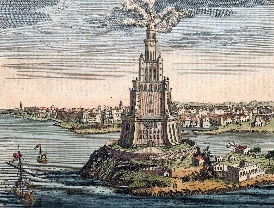 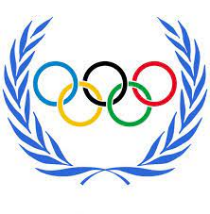 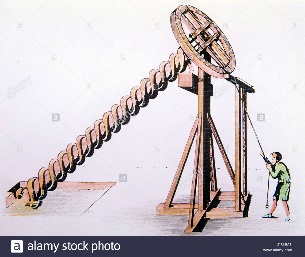 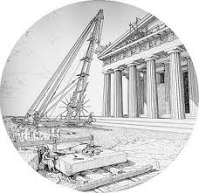 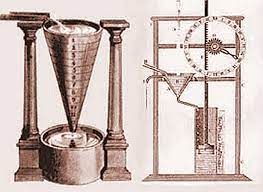 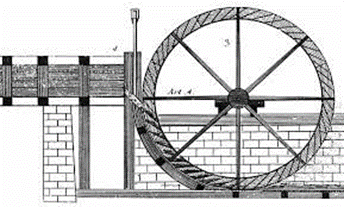 Key PeopleCivilizationGods and GoddessesThe ancient Greeks believed that their gods and goddesses controlled everything and should be respected and honoured.• Temples and shrines were built as places of worship.• Festivals were held to celebrate the gods and goddesses and people would make offerings to them in the hope of being grantedgood fortune.• It is believed that the 12 most powerful gods lived on Mount Olympus.• Stories were told about the gods and goddesses and included heroic quests and scary beasts.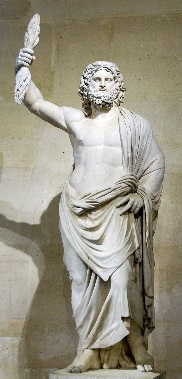 Zeus• The most powerful of all the gods.• God of the Sky and the King of Mount Olympus.• His temper affected the weather, and when he wasangry he threw thunderbolt.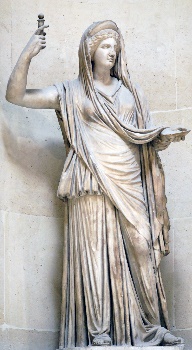 Hera • The sister and wife of Zeus.• She was powerful and beautiful but very jealous and vain.• Hera is an earth goddess and the goddess of family and marriage.Battles took place between different city states but when an outside enemy attacked, these city states would sometimes join forces.The Battle of Marathon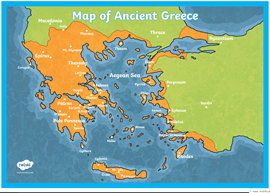 • The Athenians were being invaded by the Persians and needed more soldiers to help them fight.• Pheidippides was sent to run to Sparta to ask them to join forces with the Athenians. He ran 26 miles from Athens to Sparta which took him two days.• The Spartans said they would help but only after they had finished celebrating a festival.• Pheidippides ran all the way back to Athens to tell them they would have to wait.• The Athenian army couldn’t wait and unbelievably, with strong fighting strategies, they were victorious.• Pheidippides ran all the way back to Athens to tell them of the army’s victory but when he arrived after delivering the message, he died.The Trojan War• The Trojan War is a famous story told by the famous Greek writer, Homer. • The Greeks had a plan to win a battle against the Trojans… they gifted a large wooden horse to the city which the Trojans thought was a sign that the Greeks had given up.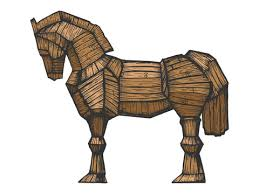 • Hiding inside the horse, was a group of Greek soldiers, who, in the dead of night, climbed out and let the rest of the Greek army into the city to fight.• Finally, the city of Troy was destroyed.